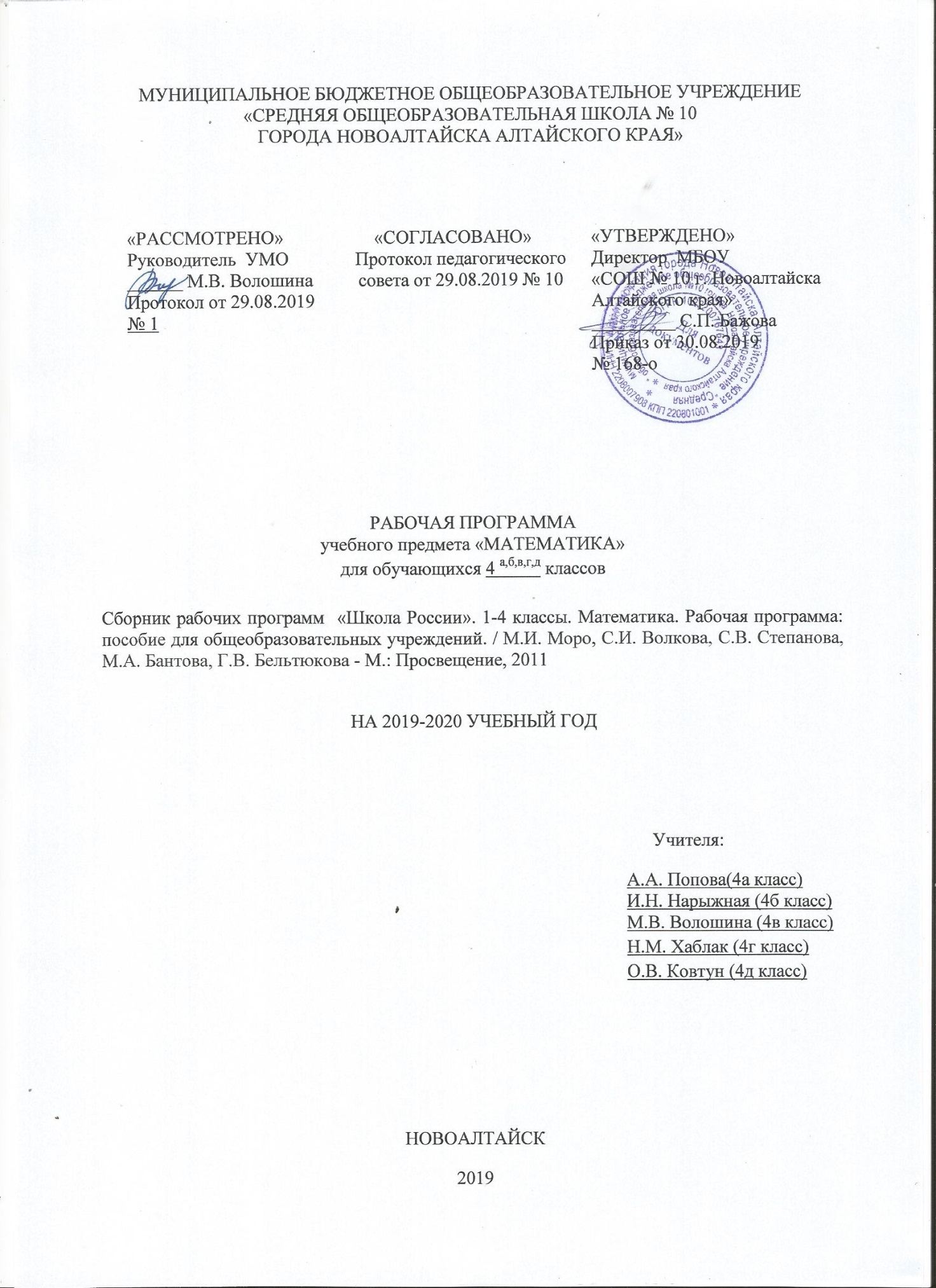 1. Цели и задачи изучения учебного предмета «Математика»Основными целями начального обучения математике являются:Математическое развитие младших школьников.Формирование системы начальных математических знаний.Воспитание интереса к математике, к умственной деятельности.Программа определяет ряд задач, решение которых направлено на достижение основных целей начального математического образования:-формирование элементов самостоятельной интеллектуальной деятельности на основе овладения несложными математическими методами познания окружающего мира (умений устанавливать, описывать, моделировать и объяснять количественные и пространственные отношения);- развитие основ логического, знаково-символического и алгоритмического мышления;- развитие пространственного воображения;- развитие математической речи;- формирование системы начальных математических знаний и умений их применять для решения учебно-познавательных и практических задач;- формирование умения вести поиск информации и работать с ней;- формирование первоначальных представлений о компьютерной грамотности;- развитие познавательных способностей;- воспитание стремления к расширению математических знаний;-формирование критичности мышления;- развитие умений аргументировано обосновывать и отстаивать высказанное суждение, оценивать и принимать суждения других.Решение названных задач обеспечит осознание младшими школьниками универсальности математических способов познания мира, усвоение начальных математических знаний, связей математики с окружающей действительностью и с другими школьными предметами, а также личностную заинтересованность в расширении математических знаний.2. Количество учебных часовПрограмма составлена на основе: Методические рекомендации. 4 класс: учеб. пособие для общеобразоват. организаций / [С. И. Волкова, С. В. Степанова, М. А. Бантова и др.]. — 2-е изд., дораб. — М. : Просвещение, 2017 и Математика. Контрольные работы. 1-4 классы: пособие для учителей общеобразовательных организаций/ С.И. Волкова.-5 изд.- М.: Просвещение, 2014.3. Планируемые результаты освоения учебного предметаЛичностные результаты: — Чувство гордости за свою Родину, российский народ и историю России;— Осознание роли своей страны в мировом развитии, уважительное отношение к семейным ценностям, бережное отношение к окружающему миру.— Целостное восприятие окружающего мира.— Развитую мотивацию учебной деятельности и личностного смысла учения, заинтересованность в приобретении и расширении знаний и способов действий, творческий подход к выполнению заданий.— Рефлексивную самооценку, умение анализировать свои действия и управлять ими. — Навыки сотрудничества со взрослыми и сверстниками. — Установку на здоровый образ жизни, наличие мотивации к творческому труду, к работе на результат.Метапредметные результаты:— Способность принимать и сохранять цели и задачи учебной деятельности, находить средства и способы её осуществления. — Овладение способами выполнения заданий творческого и поискового характера.— Умения планировать, контролировать и оценивать учебные действия в соответствии с поставленной задачей и условиями её выполнения, определять наиболее эффективные способы достижения результата. — Способность использовать знаково-символические средства представления информации для создания моделей изучаемых объектов и процессов, схем решения учебно-познавательных и практических задач.— Использование речевых средств и средств информационных и коммуникационных технологий для решения коммуникативных и познавательных задач. — Использование различных способов поиска (в справочных источниках и открытом учебном информационном пространстве Интернета), сбора, обработки, анализа, организации и передачи информации в соответствии с коммуникативными и познавательными задачами и технологиями учебного предмета, в том числе умение вводить текст с помощью клавиатуры компьютера, фиксировать (записывать) результаты измерения величин и анализировать изображения, звуки, готовить своё выступление и выступать с аудио-, видео- и графическим сопровождением.— Овладение логическими действиями сравнения, анализа, синтеза, обобщения, классификации по родовидовым признакам, установления
аналогий и причинно-следственных связей, построения рассуждений, отнесения к известным понятиям.— Готовность слушать собеседника и вести диалог; готовность признать возможность существования различных точек зрения и права каждого иметь свою; излагать своё мнение и аргументировать свою точку зрения.— Определение общей цели и путей её достижения: умение договариваться о распределении функций и ролей в совместной деятельности, осуществлять взаимный контроль в совместной деятельности, адекватно оценивать собственное поведение и поведение окружающих. — Овладение начальными сведениями о сущности и особенностях объектов и процессов в соответствии с содержанием учебного предмета «математика».— Овладение базовыми предметными и межпредметными понятиями, отражающими существенные связи и отношения между объектами и процессами.— Умение работать в материальной и информационной среде начального общего образования (в том числе с учебными моделями) в соответствии с содержанием учебного предмета «Математика».Предметные результаты:— Использование приобретённых математических знаний для описания и объяснения окружающих предметов, процессов, явлений, а также для оценки их количественных и пространственных отношений.— Овладение основами логического и алгоритмического мышления,пространственного воображения и математической речи, основами счёта, измерения, прикидки результата и его оценки, наглядного представления данных в разной форме (таблицы, схемы, диаграммы), записи и выполнения алгоритмов. — Приобретение начального опыта применения математических знаний для решения учебно-познавательных и учебно-практических задач.— Умения выполнять устно и письменно арифметические действия с числами и числовыми выражениями, решать текстовые задачи, выполнять и строить алгоритмы и стратегии в игре, исследовать, распознавать и изображать геометрические фигуры, работать с таблицами, схемами, графиками и диаграммами, цепочками, представлять, анализировать и интерпретировать данные.— Приобретение первоначальных навыков работы на компьютере (набирать текст на клавиатуре, работать с меню, находить информацию по заданной теме, распечатывать её на принтере).4. Содержание учебного предмета4-й класс	Числа от 1 до 1000.	Повторение (13ч)Нумерация.Числа от 1 до 1000. Нумерация. Четыре арифметических действия. Порядок их выполнения в выражениях, содержащих 2—4 действия. Письменные приемы вычислений.	Числа, которые больше 1000.	Нумерация (11 ч)Новая счетная единица — тысяча.Разряды и классы: класс единиц, класс тысяч, класс миллионов и т. д.Чтение, запись и сравнение многозначных чисел.Представление многозначного числа в виде суммы раз рядных слагаемых.Увеличение (уменьшение) числа в 10, 100, 1000 раз.Практическая работа: Угол. Построение углов различных видов.	Величины (12 ч)Единицы длины: миллиметр, сантиметр, дециметр, метр, километр. Соотношения между ними.Единицы площади: квадратный миллиметр, квадратный сантиметр, квадратный дециметр, квадратный метр, квадратный километр. Соотношения между ними.Единицы массы: грамм, килограмм, центнер, тонна. Соотношения между ними.Единицы времени: секунда, минута, час, сутки, месяц, год, век. Соотношения между ними. Задачи на определение начала, конца события, его продолжительности.Практическая работа: Измерение площади геометрической фигуры при помощи палетки.	Числа, которые больше 1000.	Величины (6 ч)	Сложение и вычитание (11 ч)Сложение и вычитание (обобщение и систематизация знаний): задачи, решаемые сложением и вычитанием; сложение и вычитание с числом 0; переместительное и сочетательное свойства сложения и их использование для рационализации вычислений; взаимосвязь между компонентами и результатами сложения и вычитания; способы проверки сложения и вычитания.Решение уравнений вида:Х + 312 = 654 + 79,729 – х = 217,х – 137 = 500 – 140.Устное сложение и вычитание чисел в случаях, сводимых к действиям в пределах 100, и письменное – в остальных случаях.Сложение и вычитание значений величин.	Числа, которые больше 1000.	Умножение и деление (71 ч)Умножение и деление (обобщение и систематизация знаний): задачи, решаемые умножением и делением; случаи умножения с числами 1 и 0; деление числа 0 и невозможность деления на 0; переместительное и сочетательное свойства умножения, распределительное свойство умножения относительно сложения; рационализация вычислений на основе перестановки множителей, умножения суммы на число и числа на сумму, деления суммы на число, умножения и деления числа на произведение; взаимосвязь между компонентами и результатами умножения и деления; способы проверки умножения и деления.Решение уравнений вида 6 – х = 429 + 120, х – 18 = 270 – 50, 360 : х= 630 : 7 на основе взаимосвязей между компонентами и результатами действий.Устное умножение и деление на однозначное число в случаях, сводимых к действиям в пределах 100; умножение и деление на 10, 100, 1000. Письменное умножение и деление на однозначное и двузначное числа в пределах миллиона. Письменное умножение и деление на трехзначное число (в порядке ознакомления).Умножение и деление значений величин на однозначное число.Связь между величинами (скорость, время, расстояние; масса одного предмета, количество предметов, масса всех предметов и др.).Практическая работа: Построение прямоугольного треугольника и прямоугольника на нелинованной бумаге.В течение всего года проводится:вычисление значений числовых выражений в 2 – 4 действия ( со скобками и без них), требующих применения всех изученных правил о порядке действий;решение задач в одно действие, раскрывающих:а) смысл арифметических действий;б) нахождение неизвестных компонентов действий;в) отношения больше, меньше, равно;г) взаимосвязь между величинами;решение задач в 2 – 4 действия;решение задач на распознавание геометрических фигур в составе более сложных; разбиение фигуры на заданные части; составление заданной фигуры из 2 – 3 ее частей; построение фигур с помощью линейки и циркуля.Итоговое повторение (12 ч)Нумерация многозначных чисел. Арифметические действия. Порядок выполнения действий.Выражение. Равенство. Неравенство. Уравнение.Величины.Геометрические фигуры.Доли.Решение задач изученных видов.5. Тематическое  поурочное  планирование  по математике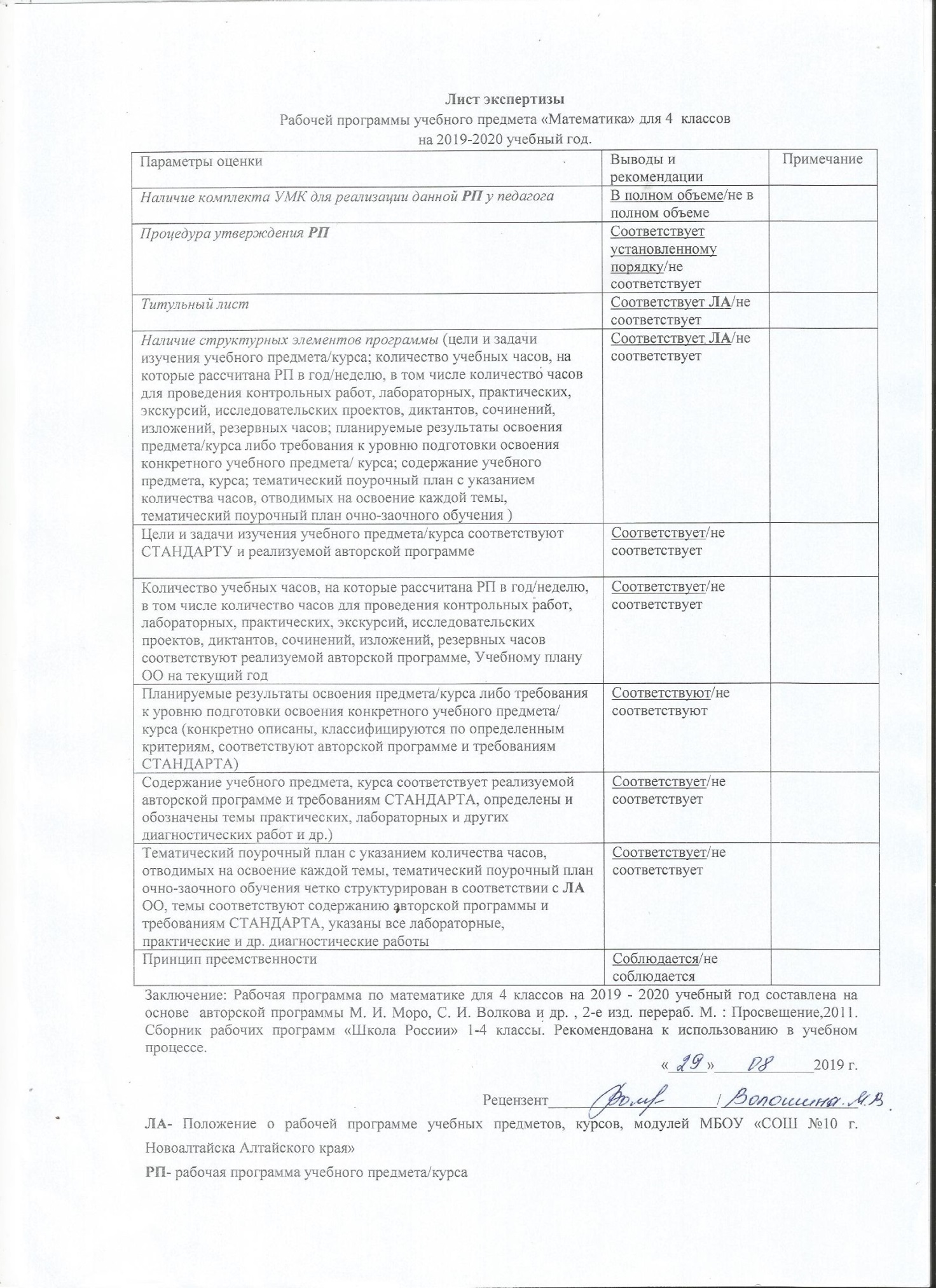 Количество учебных часов в годКоличество учебных часов в неделюКонтрольных работПроектов Проверочных работРезервных часов14049244№ урока№ п/пТема урокаВсего часовПримечаниеЧисла от 1 до 1000 Повторение (12 ч.)Числа от 1 до 1000 Повторение (12 ч.)Числа от 1 до 1000 Повторение (12 ч.)Числа от 1 до 1000 Повторение (12 ч.)Числа от 1 до 1000 Повторение (12 ч.)11.1Нумерация. Счёт предметов. Разряды121.2Числовые выражения. Порядок выполнения действий 131.3Сложение нескольких слагаемых141.4Вычитание вида 903-574151.5Умножение 161.6Умножение.171.7Деление181.8Деление191.9Деление1101.10Деление1111.11Диаграммы1121.12 «Что узнали.  Чему  научились». Помогаем друг другу сделать шаг к успеху.1Числа, которые больше 1 000. Нумерация. (10 ч.)Числа, которые больше 1 000. Нумерация. (10 ч.)Числа, которые больше 1 000. Нумерация. (10 ч.)Числа, которые больше 1 000. Нумерация. (10 ч.)Числа, которые больше 1 000. Нумерация. (10 ч.)132.1Новая счётная единица - тысяча. Класс единиц и класс тысяч.1142.2Чтение многозначных чисел.1152.3Запись многозначных чисел.1162.4Представление многозначных чисел в виде суммы разрядных слагаемых1172.5Сравнение многозначных  чисел.1182.6Изменение значения цифры в зависимости от её места в записи числа1192.7Выделение в числе общего количества единиц любого разряда.1202.8Класс миллионов. Класс миллиардов. 1212.9Страничка для любознательных. Знакомство с проектом "Математический справочник" «Что узнали. Чему научились»1222.10Контрольная работа по теме "Числа, которые больше 1000. Нумерация"1Величины. (14 ч.)Величины. (14 ч.)Величины. (14 ч.)Величины. (14 ч.)Величины. (14 ч.)233.1Единицы длины километр.1243.2Таблица единиц длины.1253.3Единицы  площади: квадратный километр, квадратный миллиметр.1263.4Таблица единиц площади.1273.5Измерение  площади фигуры  с помощью палетки.1283.6Единицы массы: центнер,  тонна1293.7Таблица единиц массы.1303.8Контрольная работа за 1 четверть1313.9Единицы времени323.1024-часовое исчисление времени суток1333.11Задачи на нахождение начала, продолжительности и конца событий1343.12Единицы времени - секунда, век1353.13Единицы времени - секунда, век1363.14Таблица единиц времени1Сложение и вычитание (11 ч.)Сложение и вычитание (11 ч.)Сложение и вычитание (11 ч.)Сложение и вычитание (11 ч.)Сложение и вычитание (11 ч.)374.1Устные и письменные приёмы вычислений1384.2Вычитание с переходом через несколько разрядов вида 30 007- 6481394.3Решение уравнений вида: х+15=68:2, х-34= 48:31404.4Решение уравнений вида: 24+х=79-30, 75-х= 9·71414.5Нахождение нескольких долей целого1424.6Нахождение нескольких долей целого1434.7Задачи разных видов1444.8Сложение и вычитание значений величин1454.9Задачи на увеличение (уменьшение) числа на несколько единиц, выраженных в косвенной форме1464.10Что узнали. Чему научились 1474.11 Что узнали. Чему научились. Проверочная работа «Проверим себя и оценим свои достижения» (тестовая форма).1Умножение и деление (77 ч.)Умножение и деление (77 ч.)Умножение и деление (77 ч.)Умножение и деление (77 ч.)Умножение и деление (77 ч.)485.1Умножение (повторение изученного)1495.2Письменные приёмы умножения1505.3Письменные приёмы умножения1515.4Умножение чисел, оканчивающихся нулями1525.5Решение уравнений вида х∙8=26+70, х:6=18∙5, 80:х=46-301535.6Деление (повторение изученного)1545.7Деление многозначного числа на однозначное1555.8Деление многозначного числа на однозначное1565.9Задачи на увеличение (уменьшение) числа в несколько раз, выраженных в косвенной форме1575.10Деление многозначного числа на однозначное (в записи частного - нули)1585.11Задачи на пропорциональное деление1595.12Закрепление1605.13Закрепление1615.14Закрепление1625.15Контрольная работа за 2 четверть1635.16Закрепление1645.17Что узнали? Чему научились? Проверочная работа «Проверим себя и оценим свои достижения» (тестовая форма).1655.18Задачи на пропорциональное деление1665.19Понятие скорости. Единицы скорости.1675.20Связь между скоростью, временем и расстоянием.1685.21Связь между скоростью, временем и расстоянием1695.22Связь между скоростью, временем и расстоянием1705.23Умножение числа на произведение.1715.24Письменные приёмы умножения вида 243 х20, 532 х 3001725.25Письменные приёмы умножения вида 243 х20, 532 х 3001735.26Письменное умножение двух чисел, оканчивающихся нулями 1745.27Задачи на встречное движение1755.28Перестановка и группировка множителей1765.29Что узнали? Чему научились? «Странички для любознательных»1775.30Что узнали? Чему научились? Проверочная работа Помогаем друг другу сделать шаг к успеху (тестовая форма).1785.31 Контрольная работа по темам "Скорость, время, пройденное расстояние", "Умножение на числа, оканчивающиеся нулями"1795.32Деление числа на произведение.1805.33Деление числа на произведение.1815.34Деление с остатком на 10, на 100 и на 1000.1825.35Задачи на нахождение четвёртого пропорционального, решаемые способом отношений1835.36Письменное деление на число, оканчивающееся нулями.1845.37Письменное деление на число, оканчивающееся нулями.1855.38Письменное деление на число, оканчивающееся нулями.1865.39Письменное деление на числа, оканчивающиеся нулями.1875.40Задачи на движение в противоположных направлениях1885.41Задачи на движение в противоположных направлениях1895.42«Что узнали. Чему научились». Знакомство с проектом "Математика вокруг нас"1905.43Контрольная работа  по теме "Деление на числа, оканчивающиеся нулями"1915.44«Что узнали. Чему научились» Проверочная работа «Проверим себя и оценим свои достижения» (тестовая форма).  1925.45Умножение числа на сумму.1935.46Устные приёмы умножения вида 12×15, 40×32945.47Алгоритм письменного умножения на двузначное число.1955.48Алгоритм письменного умножения на двузначное число.1965.49Задачи на нахождение неизвестных по двум разностям1975.50Закрепление1985.51Умножение на трёхзначное число.1995.52Умножение на трёхзначное число.11005.53Закрепление11015.54Контрольная работа за 3 четверть11025.55Закрепление11035.56Что узнали. Чему научились11045.57Что узнали. Чему научились11055.58Письменное деление на двузначное  число.11065.59Письменное деление на двузначное  число11075.60Письменное деление на двузначное  число11085.61Письменное деление на двузначное число.11095.62Деление на двузначное число (цифра частного  находится способом проб) 11105.63Деление на двузначное число (цифра частного  находится способом проб).11115.64Закрепление11125.65Закрепление11135.66Деление на двузначное число (в записи частного есть нули)11145.67Деление на двузначное число (в записи частного есть нули)11155.68Что узнали. Чему научились11165.69Контрольная работа по теме "Деление на двузначное число"11175.70Деление на трёхзначное число11185.71Деление на трёхзначное число11195.72Деление на трёхзначное число11205.73Проверка умножения делением11215.74Проверка деления умножением11225.75Проверка деления умножением11235.76«Что узнали. Чему научились»11245.77«Что узнали. Чему научились» «Странички для любознательных»1Итоговое повторение (12 ч.)Итоговое повторение (12 ч.)Итоговое повторение (12 ч.)Итоговое повторение (12 ч.)Итоговое повторение (12 ч.)1256.1Итоговое повторение11266.2Итоговое повторение.11276.3Итоговое повторение11286.4Итоговое повторение11296.5Итоговое повторение11306.6Контрольная работа за 4 четверть11316.7Итоговое повторение.11326.8Итоговое повторение.11336.9Итоговое повторение.11346.10Контрольная работа за год11356.11Материал для расширения и углубления знаний11366.12Материал для расширения и углубления знаний11376.13Резерв11386.14Резерв11396.15Резерв11406.16Резерв1